К участию в выставках-продажах и конкурсах не допускаются вязаные изделия со следующими дефектами:- дефектами пряжи и нитей, возникающих вследствие низкого качества сырья,- дефектами вязания (спущенные петли, нарушения петельного рисунка, штопка),- дефектами отделки полотна (пятна, непрокрас, разнооттеночность, непроворсовка),- дефектами набивки (непропечатка рисунка, несовпадение фигур, сдвиг рисунка, брызги краски, расплыв краски, затек вона, отпечатки рисунков),- дефектами раскроя и пошива: (несовпадение линий крупного рисунка при соединении деталей, обрыв нитей в строчке, прорубка полотна по линии швов, разные длина и ширина рукавов, ширина плечиков, длина напульсников и манжет, длина и ширина ножек, длина и ширина бортов и концов воротника; перекос деталей и швов и разная длина боковых швов).На выставке-продаже каждая работа должна сопровождаться этикеткой (этикетажем)  со следующей информацией:Название изделия.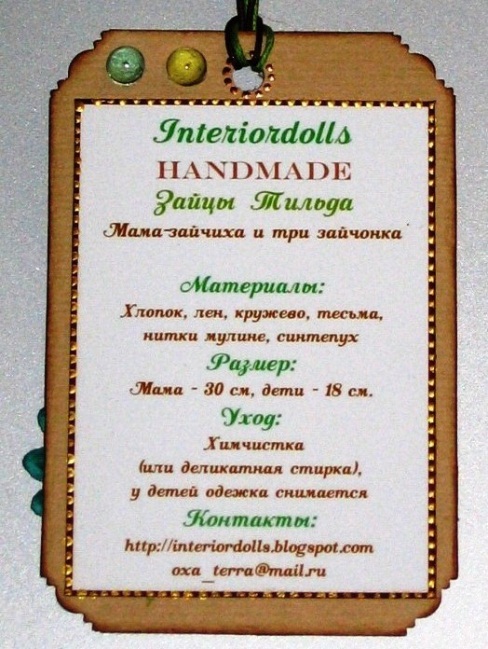 Техника, материал.Рекомендации по уходу.Место производства (по желанию).Фамилия, имя автора (или название фирмы).Контактная информация (тел., e-mail).Цена изделия (по желанию).Автор вправе выбрать любую форму этикетки, но обязательные условия: этикетка должна быть читабельной и аккуратной.Процветания Вашему делу!Памятка«Требования к качеству швейных изделий и предметов ДПИ для допуска к участию на выставках-продажах»Кызыл, 2016Республиканский центр народного творчества и досуга,e-mail: rcntd@mail.ruУважаемые мастера, дизайнеры, швеи и портные!Представляем вашему вниманию основные требования к швейным изделиям и  предметам декоративно-прикладного искусства.Следование требованиям дает гарантию, что до наших  потребителей дойдет только качественная продукция. Это повысит доверие к вам как к профессионалам своего дела и поможет создать благоприятный имидж вашему предприятию.Данная памятка служит руководством не только для мастеров и дизайнеров, но и для членов экспертной комиссии, допускающей швейные изделия и предметы ДПИ к участию к конкурсам и выставкам-продажам.1. Сувенирная продукция должна соответствовать следующим требованиям:хорошее качество исполнения;высокий эстетический и художественный уровень;презентабельная упаковка;соответствие ценовой политике, доступной для приобретения;соответствие теме выставки;обязательное наличие ценника.Керамические изделия должны иметь красивый, ровный растек глазури, без затеков и наплывов, с гладкой, без засорок поверхность. Допускаются некоторая мелкая деформация ицек при условии, что данные пороки не портят внешнего вида изделия.Деревянные изделия должны иметь гладкую полированную поверхность и ровную окраску без подтеков и царапин. Орнамент четкий, резьба одинаковой глубины. Изделие не должно иметь сколов, в столярных изделиях соединения должны быть плотными, швы заполированы, крышки плотно пригнаны, но открываться свободно, без особых усилий.Изделия из папье-маше должны иметь блестящее лаковое покрытие без царапин и сколов.2. Швейные изделия должны соответствовать следующим требованиям:использование качественного исходного материала;высокое качество проектирования (моделирования и конструирования) изделий;качество технологической обработки;презентабельный внешний вид изделия;качество технологической обработки узлов, швов и изделия в целом;качество посадки изделия на фигуре.Правильную посадку изделия на фигуре характеризуют следующиепризнаки:- гладкая поверхность полочек и спинки, отсутствие на них перекосов и заломов (морщин);- отвесное положение краёв бортов полочек и боковых швов,- горизонтальное положение низа изделия (за исключением моделей с асимметричным или фигурным низом),- отсутствие участков натяжения ткани на поверхности деталей,- отсутствие свободных складок на поверхности деталей из-за излишней ширины или длины соответствующих участков,- правильное расположение воротника и лацканов  - углы их не должны отгибаться, воротник должен быть без перекосов и плотно прилегать к горловине (за исключением вариантов моделей с отстоящей от шеи формой воротника),- правильное расположение рукавов: они должны быть отвесными, параллельны линии полузаноса и не должны отклоняться вперед или назад; посадка рукавов должна быть равномерно распределена по окату без образования морщин;- правильное расположение сторон шлицы спинки: они должны плотно прилегать друг к другу, не расходиться и не заходить друг на друга больше, чем предусмотрено в образце;- правильное соединение подкладки и утепляющей прокладки с верхом изделия: верх изделия не должен быть деформирован из-за укорочения, обужения или перекоса подкладки.Требования к качеству конструкции втачного рукава.Хороший внешний вид и высокое качество посадки рукава в изделий достигается:- соответствием размеров рукава размерам и форме руки;- пропорциональным соотношением размеров рукава с размерами всего изделия;- правильной ориентацией рукава относительно проймы изделия;- увязкой размеров и формы оката с размерами и формой проймы;правильным распределением посадки по окату.3. Вязаные изделия должны соответствовать следующим требованиям:соответствие современному направлению моды по моделям;хорошее качество используемой шерсти;грамотное сочетание цветов и отделки;удобная конструкция;высокое качество исполнения;формоустойчивость;прочность окраски; минимальная усадка;устойчивость к истиранию;стабильность формы и размеров;гигроскопичность, воздухопроницаемость, теплопроводность (продолжение на обороте).